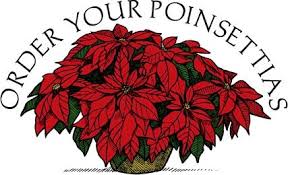 In Memory or In HonorOrder Poinsettias to Decorate our Sanctuary for Christmas Services!Please complete the information below.  Payment and form can be mailed to the church office or put in the offering plate.  Orders can also be placed through our website under ‘Support Our Mission’ and click ‘St. Andrew’s Store’. The cost is $16.00 per plant for a 7” Red Poinsettia. Deadline for Ordering is Sunday, December 11thPoinsettias may be picked up on December 24th & 25th after the service or on December 26th ~~~~~~~~~~~~~~~~~~~~~~~~~~~~~~~~~~~~~~~~~~~~~~~~~~~~~~~~Poinsettia Order FormI wish to order _________ (number of plants) at $16.00 per plant		   $___________In lieu of or in addition to flowers, I would like to make a donation towards Norristown Soup Kitchen (checks payable to St. Andrew’s)				(Please specify donation amount)		   $___________					          Total Amount Given		   $____________________    My plant(s) may be given to a shut-in    _________    I wish to pick up my plant_________    I can help deliver poinsettias to shut-insPlease specify your intention (in memory of…, in honor…, etc.)____________________________________________________________________________________________________________________________________________Your Name: __________________________________________________________Telephone #: ______________________  Envelope #: ________________________